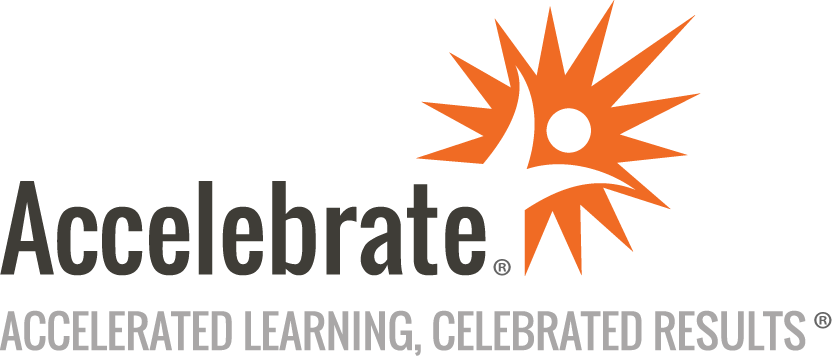 Server-side JavaScript with Node.js and ExpressCourse Number: SCRPT-132
Duration: 2 daysOverviewAccelebrate's Server-side JavaScript with Node.js and Express training teaches experienced JavaScript developers how to create server-side applications with JavaScript and Node.js, culminating with an MVC application built on the Express framework that queries databases and calls back-end web services.PrerequisitesNode.js training attendees should have a thorough knowledge of JavaScript. They should be familiar with web server application design concepts (such as accessing databases and SOA concepts), as well as basic HTML and CSS.MaterialsAll JavaScript training attendees receive comprehensive courseware.Software Needed on Each Student PCA recent version of Google Chrome or Mozilla FirefoxA local installation of Node.jsAdmin/root or sudoer privileges to install additional features during the classA JavaScript development tool of your choiceAdditional lab files that Accelebrate will provideObjectivesLearn why server-side JavaScript is usefulInstall Node.jsLearn how Node.js is architected to allow high scalability with asynchronous codeCreate basic web applications with Node.jsAutomate tasks with GulpBuild an HTTP server using the core modules in Node.jsUse stream I/O to efficiently serve the web pagesCreate modules to organize the serverTest the reliability of the application with unit testsConvert the application to an MVC framework using ExpressInterface to a PostgreSQL and MongoDB database and a web serviceOutlineIntroductionFoundation The Node.js frameworkInstalling Node.jsUsing Node.js to execute scriptsNode Projects The Node Package ManagerCreating a Project/PackageThe package.json configuration fileGlobal vs. local package installationPackage Lock FilesInstalling, Uninstalling, and Upgrading PackagesConfiguring Script CommandsNPM and NPX CommandsHTTP The HTTP protocolUsing the HTTP ModuleBuilding an HTTP serverRendering a responseProcessing query stringsConfiguring TLSFile System Synchronous vs. asynchronous I/OPath and directory operations__dirname and __filenameAsynchronous file reads and writesModules ModularizationThe CommonJS and ES2015 Module specificationsDefining modules with exportsModules are singletonsCreating a packageModule scope and constructionExpress Using Representational State TransferThe Model-View-Controller patternDefining Jade (or Handlebars) templatesBuilding a Front-end ControllerDefining RoutesCreating ActionsConfiguring Express to use Jade (or Handlebars)Using RESTReading POST dataBuilding Pages with Jade (or Handlebars)Adding MiddlewareStatic ContentRequest BodyCookiesCORSWriting MiddlewareData Sources How Node.js connects to databasesRDBMS databases and NoSQL databasesConnecting to RDBMS (PostgreSQL) and NoSQL databases (MongoDB)Performing CRUD operationsBuilding client requests to web servicesUnit Testing What is Unit Testing?Unit Testing Frameworks and LibrariesJest Unit Testing FrameworkTests and Test SuitesSetup/Teardown FunctionsAssertions, Mocks, and SpiesDeployment Production Deployment of Node.js AppPM2 Process ManagerContainerization of Node.js AppConclusion